Soubor rozpočtových opatření 10-12Rozpočtové opatření č. 10 - Dotace MŠMT ČR ZŠ TyršovaNa účet města byla uvolněna účelová neinvestiční dotace MŠMT ČR v rámci OP VVV, prioritní osy 3 Rovný přístup ke kvalitnímu předškolnímu a sekundárnímu vzdělávání na projekty využívající zjednodušené vykazování nákladů pro PO ZŠ Tyršova ve výši 376 339,20 Kč. Dotace je vedena pod účelovým znakem 33063 a ve stejné výši bude napojena na výdajovou stranu rozpočtu FO - Dotace MŠMT ČR ZŠ Tyršova.Rozpočtové opatření č. 11 - Poskytnutí peněžitého daruSociální odbor navrhl poskytnutí peněžitého daru ve výši 6 000 Kč panu Vladimíru Šimoníkovi. Důvodem je jeho dlouhodobá nepříznivá životní situace. Finanční krytí peněžitého daru snížením položky rozpočtu OVV - Nespecifikované rezervy a navýšením položky OVV - Dary obyvatelstvu.Rozpočtové opatření č. 12 - Účelová neinvestiční dotace MŠMT ČRNa účet města Slavkov u Brna byla uvolněna účelová neinvestiční dotace z kapitoly MŠMT ČR v rámci OP VVV ve výši 363 565 Kč. Tyto finanční prostředky jsou poskytnuty pro místní akční plány (MAP). Dotace je vedena pod účelovým znakem 33063 a ve stejné výši bude napojena na položku rozpočtu OVV - MAP - osobní náklady.I. Rada města schvalujea provádí v souladu s usnesením č. 388/21/ZM/2017 rozpočtové opatření č. 10-12 v předloženém znění takto: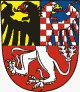 ROORJOdd.§Pol.ORGÚZTextPříjmy (Kč)Výdaje (Kč)103033411633063FO - Dotace MŠMT ČR OP VVV - ZŠ Tyršova376 40010303331135336140533063FO - ÚND - ZŠ Tyršova376 40011717164095901OVV - Snížení položky - nespecif. rezervy-6 0001171716171549261712OVV - Navýšení položky - dary obyvatelstvu6 000127172411633063OVV - ÚND MŠMT ČR  MAP363 6001271723299501133063OVV - MAP osobní náklady363 600